Term 2 Christian Education & ADST NewsletterMr. Mendonca - Christian Education and ADSTDear Notre Dame Students and Families, Happy New Year! Deo Gratias! That means thanks to be to God in Latin for all the previous year's blessings, and we can count on God's loving and protective care in the new year. Below is a breakdown of what I hope to complete in this term. Kindergarten
I will introduce students to events, and students will learn how to build their games and stories in a play lab using the website code.org. Students will also be introduced to the concept of digital citizenship and learn how to use the app Doodle Buddy to be creative in their other classes. Grade 1
Through various activities and songs, students will be introduced to different prayers of the Church, particularly the Lord's Prayer. Students should be able to share what the Great Commandment is and how they can put it into practice. Students will get an opportunity to lead and present school prayer this term.  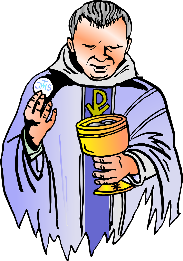 Grade 2
Through various prayers and activities, Students will learn about forgiveness and reconciliation and why preparation for reconciliation is important. In addition, students will get an opportunity to lead and present school prayer this term.  Grade 3
In preparation for Lent and Easter, students will learn about Easter. They should be able to share what Easter is, why they should tell others about Easter and how they can share the joy of Easter with others.  Grade 4
Students will learn to share and follow the ten commandments through various activities, songs, skits, stories, and discussions. Grade 4/5
Through various skits, stories and discussions, students will learn about the mystery of the Holy Trinity. Students will also learn about the Paschal Mystery and the Mass this term. Grade 5/6
Students will learn about basic food handling and simple preparation techniques through various activities and discussions. In addition, students will learn about balanced eating and nutrition. Students will also learn about specific topics in digital literacy, including internet safety, digital self-image and cyberbullying. Finally, students will learn proper keyboarding techniques by practicing typing.Grade 7
Students will learn about basic food handling and simple preparation techniques through various activities and discussions. In addition, students will learn about various factors in ingredient use and food choice. Students will also learn about specific topics in digital literacy, including digital self-image, relationships, communication and cyberbullying. Finally, students will learn proper keyboarding techniques by practicing typing.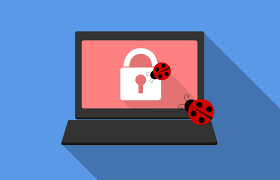 I look forward to journeying with all students, assisting them with growing closer to God and supporting them with IT skills to become the best version of themselves. Please don't hesitate to contact me with any questions or concerns at mmendonca@cispg.ca or (250) 782- 4923. Sincerely,  
Mr. Mendonca